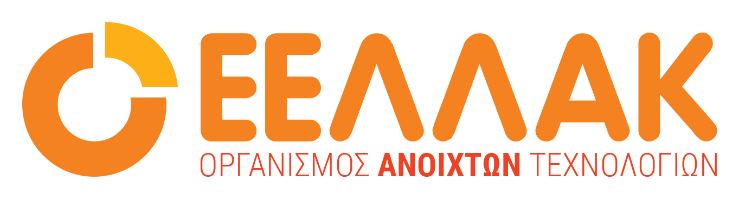 Αθήνα, 3 Νοεμβρίου 2023ΔΕΛΤΙΟ ΤΥΠΟΥMoodleMoot Greece 2023: Διαδικτυακά στις 8 & 9 Δεκεμβρίου 2023 - Κάλεσμα για υποβολή παρουσιάσεωνΟ Οργανισμός Ανοιχτών Τεχνολογιών σε συνεργασία με τη Σχολή Ηλεκτρολόγων Μηχανικών και Μηχανικών Υπολογιστών του ΕΜΠ και την Οργανωτική Επιτροπή που αποτελείται από φορείς εκπαίδευσης και ανάπτυξης, διοργανώνουν στις 8 & 9 Δεκεμβρίου 2023 το 7ο Συνέδριο MoodleMoot το οποίο θα διεξαχθεί διαδικτυακά και καλούν όλους τους ενδιαφερόμενους να υποβάλουν τις προτάσεις τους έως την 1 Δεκεμβρίου 2023 στο https://pretalx.ellak.gr/moodlemoot-2023/cfp.  Το Moodle είναι ένα λογισμικό ανοιχτού κώδικα και αποτελεί την πιο διαδεδομένη πλατφόρμα εικονικού περιβάλλοντος μάθησης (Virtual learning environment-VLE), που χρησιμοποιείται σήμερα από 120 εκατομμύρια και πλέον χρήστες. Πέραν της εκτεταμένης χρήσης του σε όλες τις βαθμίδες της εκπαίδευσης, το Moodle χρησιμοποιείται από πλήθος μεγάλων εταιρειών παγκοσμίως για την εκπαίδευση προσωπικού και την εκπαίδευση και υποστήριξη πελατών.Σκοπός του Συνεδρίου MoodleMoot είναι να προωθήσει τον γόνιμο και δημιουργικό διάλογο στην εκπαιδευτική κοινότητα για τη χρήση του Moodle, να αναδείξει καλές πρακτικές χρήσης του στην Ελλάδα και στην Κύπρο, καθώς και να παρουσιαστούν καινοτόμες χρήσεις λειτουργιών του Moodle στην Ελλάδα, στην Κύπρο και διεθνώς.Θεματικές ενότητες MoodleMootΚαλές πρακτικές χρήσης του Moodle στην Πρωτοβάθμια - Δευτεροβάθμια ΕκπαίδευσηΚαλές πρακτικές χρήσης του Moodle στην Τριτοβάθμια ΕκπαίδευσηΚαλές πρακτικές χρήσης του Moodle σε εταιρικό περιβάλλονMobile LearningLMS ανοιχτού κώδικαLearning analyticsGamification στο MoodleΔιαχείριση και ανάπτυξη του MoodleΕπεκτάσεις και διασύνδεση με άλλες πλατφόρμεςΕργαστήριαΤο συνέδριο απευθύνεται σεΕκπαιδευτικούς Πρωτοβάθμιας και Δευτεροβάθμιας ΕκπαίδευσηςΜέλη της Ακαδημαϊκής - Ερευνητικής ΚοινότηταςΕρευνητές της ΕκπαίδευσηςΕκπαιδευτές ΕνηλίκωνΕταιρείες και οργανισμούς του δημόσιου και ιδιωτικού τομέα που χρησιμοποιούν το Moodle.Η καταληκτική ημερομηνία υποβολής προτάσεων / παρουσιάσεων είναι η 1η Δεκεμβρίου 2023. Η φόρμα υποβολής των εργασιών είναι διαθέσιμη στο https://pretalx.ellak.gr/moodlemoot-2023/cfp Περισσότερες πληροφορίες μπορείτε να βρείτε στον ιστότοπο του MoodleMoot GR:  https://moodlemoot.ellak.gr/_____Ο Οργανισμός Ανοιχτών Τεχνολογιών - ΕΕΛΛΑΚ ιδρύθηκε το 2008, σήμερα αποτελείται από 37 Πανεπιστήμια, Ερευνητικά Κέντρα και κοινωφελείς φορείς. Ο Οργανισμός Ανοιχτών Τεχνολογιών - ΕΕΛΛΑΚ έχει ως κύριο στόχο να συμβάλλει στην ανοιχτότητα και ειδικότερα στην προώθηση και ανάπτυξη των Ανοιχτών Προτύπων, του Ελεύθερου Λογισμικού, του Ανοιχτού Περιεχομένου, των Ανοιχτών Δεδομένων και των Τεχνολογιών Ανοιχτής Αρχιτεκτονικής στο χώρο της εκπαίδευσης, του δημόσιου τομέα και των επιχειρήσεων στην Ελλάδα, ενώ παράλληλα φιλοδοξεί να αποτελέσει κέντρο γνώσης και πλατφόρμα διαλόγου για τις ανοιχτές τεχνολογίες. Ανάμεσα στους φορείς που συμμετέχουν στον Οργανισμό Ανοιχτών Τεχνολογιών - ΕΕΛΛΑΚ είναι τα πιο πολλά ελληνικά Πανεπιστήμια και Ερευνητικά Κέντρα, ενώ για την υλοποίηση των δράσεων της ο Οργανισμός Ανοιχτών Τεχνολογιών - ΕΕΛΛΑΚ βασίζεται στην συνεργασία και ενεργή συμμετοχή των μελών της και της ελληνικής κοινότητας χρηστών και δημιουργών Ελεύθερου Λογισμικού, Ανοιχτού Περιεχομένου και Τεχνολογιών Ανοιχτής Αρχιτεκτονικής. Ο Οργανισμός Ανοιχτών Τεχνολογιών - ΕΕΛΛΑΚ εκπροσωπεί τα Creative Commons (wiki.creativecommons.org/Greece), είναι ιδρυτικό μέλος του COMMUNIA (www.communia-association.org), είναι ο ελληνικό κόμβος για το Open Data Institute (opendatainstitute.org), και είναι μέλος του Open Budget Initiative (internationalbudget.org/what-we-do/major-ibp-initiatives/open-budget-initiative).Επικοινωνία: Έλενα Μπάρκα 210 2209380, info@eellak.gr